招标公告福建片仔癀化妆品有限公司拟订制三款广告宣传促销品物料,现公告如下，欢迎具备资质要求的厂商参加投标。一、项目名称：2019年物料空气净化器与五折遮阳雨伞二、采购内容：见附件三、投标响应1.投标人应是具备独立企业法人资格且有能力提供招标货物及服务的企业。2、有意参与投标的企业需将密封的营业执照复印件（加盖公章）和报价单于2019年07月4日上午12:00止邮寄或提交至我司企管部，逾期收到的或不符合规定的投标文件将被拒绝。四、发布公告的媒介本次公开招标公告仅在片仔癀化妆品官方网站（www.pzhchina.com）上发布，其他任何媒介上转载的招标采购信息均为非法转载，均为无效，因轻信其他组织、个人或媒体提供的信息而造成损失的，招标人概不负责。五、联系方式联系人：陈小姐地址：福建省漳州市琥珀路7号邮编：363000邮箱：273402693@qq.com 电话：0596-2633515六、其它1、报送材料概不退还。2、本公告解释权属本公告人。福建片仔癀化妆品有限公司采购部2019年06月27日附件：福建片仔癀化妆品有限公司物资采购报价单说明：1、报价单签名盖章后于2019年7月3日12:00前邮寄或提交到我司企管部，逾期无效。          邮寄地址：福建省漳州市芗城区琥珀路7号企管部 陈欣榆 0596-23031002、报价前应注意物资的质量要求，报价单经询价方认同后生效，双方签定购销合同明确权责关系。3、以上价格为含16%税票费、含运费价。  4、结算方式：收到物品并验收合格后，由我司按供方提供13%增值税专用发票办理付款。      5、如有异议请在备注栏上注明。询价方(盖章)：福建片仔癀化妆品有限公司采购部              报价方(盖章)：                                                          报价人(签名)：电话：0596-2633515                                        电话：询价日期：2019年6月26日                                报价日期：     年      月      日产品名称品牌型号、规格质量要求  图片单位  数量工期单价空气净化器伊莱克斯型号：EGAC500 尺寸：19×18×34cm；                  功率：26W；                           洁净空气量（CADR颗粒物）48cm³/h；                       颗粒物的净化能效：2.22m³/(W.h)；        噪音：≤55dB(A)；                      花盒与净化器上需印我司LOGO，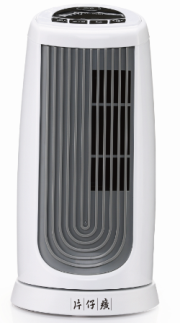 台300纯真年代超轻迷你五折遮阳雨伞（黄色）法国FORUOR I DO型号：FU-FH093；                       尺寸：5*5*17CM；                      材质：铝合金伞架+黑胶碰济素布+塑料伞头；重量：217G，伞布按我司提供的潘通色号，花盒需印我司LOGO，伞面按我司设计图，以样品的品质为准。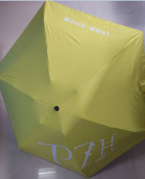 把3000纯真年代超轻迷你五折遮阳雨伞（紫色）法国FORUOR I DO型号：FU-FH093；                       尺寸：5*5*17CM；                      材质：铝合金伞架+黑胶碰济素布+塑料伞头；重量：217G，伞布按我司提供的潘通色号，花盒需印我司LOGO，伞面按我司设计图，以样品的品质为准。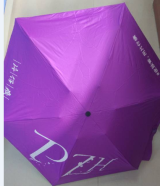 把3000备注备注